Actividades SugeridasOBJETIVO DE APRENDIZAJE OA_18DESCRIPCIÓN DE LA ACTIVIDADIdentificar y comparar la longitud de objetos, usando palabras como largo y corto.ARGUMENTAR Y COMUNICAR Explicar las soluciones propias y los procedimientos utilizados. (OA f)2.Hacen comparaciones en contextos cercanos, usando las expresiones quién es más alto y quién es más bajo. Por ejemplo: a Comparan los estantes de la figura completando con es más alto, es más bajob Se comparan dos compañeras de banco, usando las expresiones soy más alta, soy más baja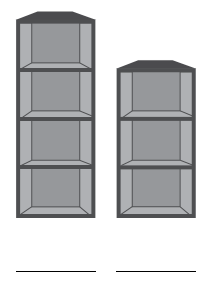 